NORTH BAY LEAGUE 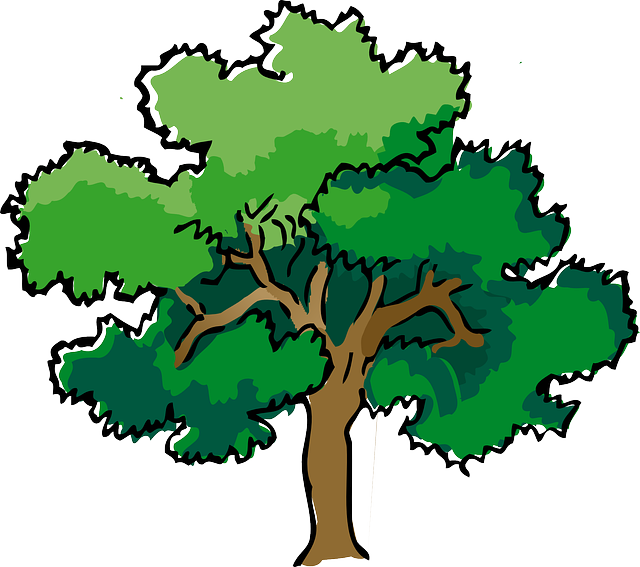 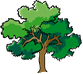 BASEBALL ALL-LEAGUEOAK DIVISION2022 – 2023MOST VALUABLE PLAYERMOST VALUABLE PLAYERMOST VALUABLE PLAYERLanden Rota12Cardinal NewmanPITCHER OF THE YEARPITCHER OF THE YEARPITCHER OF THE YEARCarson Dillon12WindsorOFFENSIVE PLAYER OF THE YEAROFFENSIVE PLAYER OF THE YEAROFFENSIVE PLAYER OF THE YEARBrady Boyd12Cardinal NewmanFIRST TEAM FIRST TEAM FIRST TEAM FIRST TEAM FIRST TEAM First NameLast NameGradePositionSchoolNateNiehaus12OFCardinal NewmanAnaneWilson12OFCardinal NewmanMasonLerma12PCardinal NewmanDiegoBoardman112BCardinal NewmanJackLazark12SSCardinal NewmanBraydenColletto121BWindsorElijahHackathorn12CWindsorJosephBettiga12INFWindsorTJKarriker11DHWindsorTrentonFord112BUkiahCanyonLoflin11CUkiahTrevorSchlafer113BUkiahLukeSchat12PUkiahJoshVolmerding12PMaria CarrilloCooperWood12CFMaria CarrilloDevinO’Keefe122BRancho CotateBrandonKirtley12P/SSAnalySECOND TEAM SECOND TEAM SECOND TEAM SECOND TEAM SECOND TEAM First NameLast NameGradePositionSchoolCameronPalmer12OFCardinal NewmanRaulValdivia12INFCardinal NewmanNoahStrozewski10OFWindsorMicahSanders10OFWindsorHunterSchnitzuis12OFUkiahCannonJohnson11PUkiahTommyMcPhee113BMaria CarrilloGioLucchesi12OFMaria CarrilloLucasHermes11P/1BRancho CotateDevonLaguinto11PRancho CotateBenMenard12DHAnalyConnerDooley12UtilityAnalyHonorable MentionHonorable MentionHonorable MentionHonorable MentionHonorable MentionFirst NameLast NameGradePositionSchoolJusticeBrinson12CCardinal NewmanJaxonLeo12PWindsorNateLooney12SSUkiahNathanSanders11DHMaria CarrilloNateO’Leal12PRancho CotateBlakeThomas121BAnaly